УТВЕРЖДАЮРектор __________В.П. Ларина«15» ноября2022 г.АНАЛИТИЧЕСКИЙ ОТЧЕТо результатах оказания услуг по сбору, обобщению и анализу информациио качестве условий осуществления образовательной деятельности25 образовательных организаций, расположенных на территорииСегежского муниципального района республики КарелияКиров20221. ВВЕДЕНИЕНезависимая оценка качества условий осуществления образовательной деятельности (далее – НОК УООД) организаций, осуществляющих образовательную деятельность (далее - образовательная деятельность организаций), выполняется в целях предоставления участникам отношений в сфере образования информации об уровне организации работы по реализации образовательных программ на основе общедоступной информации.Образовательным организациям важно иметь актуальную информацию о качестве условий осуществления образовательной деятельности для того, чтобы своевременно внести корректировки в образовательные программы и условия, необходимые для их реализации.Настоящий аналитический отчет представлен АНОО ДПО Академией образования взрослых «Альтернатива», которая осуществила сбор, обобщение и анализ информации о качестве условий осуществления образовательной деятельности25 образовательных организаций, расположенных на территорииСегежского муниципального района республики Карелия.Оценка качества условий осуществления образовательной деятельности производилась по следующим критериям:Критерий 1. Открытость и доступность информации об организации, осуществляющей образовательную деятельность;Критерий 2. Комфортность условий, в которых осуществляется образовательная деятельность;Критерий 3. Доступность образовательнойдеятельности для инвалидов;Критерий 4. Доброжелательность, вежливость работников организации;Критерий 5. Удовлетворенность условиями ведения образовательной деятельности.Объект НОК УООД -25 образовательных организаций, расположенных на территорииСегежского муниципального района республики Карелия.Цель НОК УООД -получение актуальной достоверной информации для принятия и реализации своевременных управленческих решений, направленных на повышение качества условий осуществления образовательной деятельности 25 образовательных организаций, расположенных на территорииСегежского муниципального района республики Карелия.Задачи НОК УООД:1. Разработать методику и инструментарий для независимой оценки качества условий осуществления образовательной деятельности25 образовательных организаций, расположенных на территорииСегежского муниципального района республики Карелия.2. Осуществить cбор и обобщение данных о качестве условий осуществления образовательной деятельности 25 образовательных организаций, расположенных на территорииСегежского муниципального района республики Карелия.3. Выполнить анализ и оценку фактических значений критериев и показателей, отражающих качество условий осуществления образовательной деятельности 25 образовательных организаций, расположенных на территорииСегежского муниципального района республики Карелия.4. Сформулировать предложения по повышению качества условий осуществления образовательной деятельности 25 образовательных организаций, расположенных на территорииСегежского муниципального района республики Карелия.Этапы выполнения работ:Этап 1. Разработка методики и инструментария сбора и обобщения информации о качестве условий осуществления образовательной деятельности 25 образовательных организаций, расположенных на территорииСегежского муниципального района республики Карелия.Этап 2. Сбор и обобщение данных о качестве условий осуществления образовательной деятельности 25 образовательных организаций, расположенных на территорииСегежского муниципального района Республики Карелия.Этап 3. Обработка и анализ информации, полученной в ходе сбора и обобщения информации о качестве условий осуществления образовательной деятельности 25 образовательных организаций, расположенных на территорииСегежского муниципального района республики Карелия.Выборочная совокупность исследования - 4556 потребителей образовательных услуг 25 образовательных организаций, расположенных на территорииСегежского муниципального района республики Карелия.Таблица 1.Информация об обследованных образовательных организацияхМетоды исследования.В качестве основных методов получения достоверных сведений о деятельности обследуемых образовательных организаций выступили изучение информации на официальных сайтах илиинформационных стендах образовательных организаций, а также анкетный опрос.В процессе исследования были соблюдены требования нормативной правовой базы к процедуре оценки качества условий осуществления образовательной деятельности организациями, осуществляющими образовательную деятельность.Сроки проведения НОК УООД: исследование было проведено с «20»октября 2022 г. по «15»ноября2022 г.2. ПЕРЕЧЕНЬ ОРГАНИЗАЦИЙ СОЦИАЛЬНОЙ СФЕРЫ, В ОТНОШЕНИИ КОТОРЫХ ПРОВОДИЛИСЬ СБОР И ОБОБЩЕНИЕ ИНФОРМАЦИИ О КАЧЕСТВЕ УСЛОВИЙ ОСУЩЕСТВЛЕНИЯ ОБРАЗОВАТЕЛЬНОЙ ДЕЯТЕЛЬНОСТИТаблица 2.Перечень обследованных образовательных организаций3. НОРМАТИВНО-ПРАВОВОЕ ОБЕСПЕЧЕНИЕ ОЦЕНКИ КАЧЕСТВА УСЛОВИЙ ОСУЩЕСТВЛЕНИЯ ОБРАЗОВАТЕЛЬНОЙ ДЕЯТЕЛЬНОСТИНезависимая оценка качества условий осуществления образовательной деятельности выполнена в соответствии с критериями и показателями, предусмотренными процедуройНОК УООД организаций,осуществляющих образовательную деятельность,в соответствии:- с ФЗ от 29.12.2012 № 273-ФЗ «Об образовании в Российской Федерации»;- с Постановлением Правительства РФ от 31.05.2018 г. № 638 «Об утверждении Правил сбора и обобщения информации о качестве условий оказания услуг организациями в сфере культуры, охраны здоровья, образования, социального обслуживания и федеральными учреждениями медико-социальной экспертизы»;- с Приказом Министерства труда и социальной защиты РФ от 30.10.2018 г. № 675н «Об утверждении методики выявления и обобщения мнения граждан о качестве условий оказания услуг организациями в сфере культуры, охраны здоровья, образования, социального обслуживания и федеральными учреждениями медико-социальной экспертизы»;- с Приказом Министерства труда и социальной защиты РФ от 31.05.2018 г. № 344н «Об утверждении единого порядка расчета показателей, характеризующих общие критерии оценки качества условий оказания услуг организациями в сфере культуры, охраны здоровья, образования, социального обслуживания и федеральными учреждениями медико-социальной экспертизы»;- с Приказом Министерства просвещения РФ от 13.03.2019 г. № 114 «Об утверждении показателей, характеризующих общие критерии оценки качества условий осуществления образовательной деятельности организациями, осуществляющими образовательную деятельность по основным общеобразовательным программам, образовательным программам среднего профессионального образования, основным программам профессионального обучения, дополнительным общеобразовательным программам»;- c Приказом Министерства финансов РФ от 07.05.2019 г. № 66н «О составе информации о результатах независимой оценки качества условий осуществления образовательной деятельности организациями, осуществляющими образовательную деятельность, условий оказания услуг организациями культуры, социального обслуживания, медицинскими организациями, федеральными учреждениями медико-социальной экспертизы, размещаемой на официальном сайте для размещения информации о государственных и муниципальных учреждениях в информационно-телекоммуникационной сети «Интернет», включая единые требования к такой информации, и порядке ее размещения, а также требованиях к качеству, удобству и простоте поиска указанной информации» и на основании договора об оказании услуг от 17.10.2022 г. №9986.4. РЕЗУЛЬТАТЫ ОБОБЩЕНИЯ ИНФОРМАЦИИ, РАЗМЕЩЕННОЙ НА ОФИЦИАЛЬНЫХ САЙТАХ ОБРАЗОВАТЕЛЬНЫХ ОРГАНИЗАЦИЙ И/ИЛИ ИНФОРМАЦИОННЫХ СТЕНДАХ В ПОМЕЩЕНИЯХ УКАЗАННЫХ ОРГАНИЗАЦИЙВ данном разделе представлена полная информация по следующим критериям:Критерий1. Открытость и доступность информации об организации, осуществляющей образовательную деятельность.Показатель 1.Соответствие информации о деятельности организации, размещенной на общедоступных информационных ресурсах, ее содержанию и порядку (форме) размещения, установленным нормативными правовыми актами:- на информационных стендах в помещении организации;- на официальном сайте организации в информационно-телекоммуни-кационной сети «Интернет» (далее - сайт).Показатель 2.Наличие на официальном сайте организации (учреждения) информации о дистанционных способах обратной связи и взаимодействия с получателями услуг и их функционирование:- телефона;- электронной почты;- электронных сервисов (форма для подачи электронного обращения, получение консультации по оказываемым услугам, раздел «Часто задаваемые вопросы»);- технической возможности выражения получателями образовательных услуг мнения о качестве оказания услуг (наличие анкеты для опроса граждан или гиперссылки на нее).Для получения значений по показателю 1 эксперты организации-оператора изучали наличие информации на сайтах обследованных образовательных организаций по 37 позициям (см. Приложение 9.2).Оценка по каждой позиции осуществлялась по шкале да/нет (да – 1 балл, нет – 0 баллов).Результаты выглядят следующим образом.Таблица 3.Показатель 1. Соответствие информации о деятельности организации, размещенной на общедоступных информационных ресурсах, ее содержанию и порядку (форме) размещения, установленным нормативными правовыми актами на информационных стендах в помещении организации и на официальном сайте организации в информационно-телекоммуникационной сети «Интернет»(начало)Таблица 3.Показатель 1. Соответствие информации о деятельности организации, размещенной на общедоступных информационных ресурсах, ее содержанию и порядку (форме) размещения, установленным нормативными правовыми актами на информационных стендах в помещении организации и на официальном сайте организации в информационно-телекоммуникационной сети «Интернет»(окончание)Для получения значений по показателю 2 эксперты организации-оператора изучали наличие информации на сайтах обследованных образовательных организаций в соответствии с 4 позициями.Результаты выглядят следующим образом.Таблица 4. Показатель 2. Наличие на официальном сайте организации (учреждения) информации о дистанционных способах обратной связи и взаимодействия с получателями услуг и их функционирование(начало)Таблица 4. Показатель 2. Наличие на официальном сайте организации (учреждения) информации о дистанционных способах обратной связи и взаимодействия с получателями услуг и их функционирование(окончание)5. РЕЗУЛЬТАТЫ УДОВЛЕТВОРЕННОСТИ ГРАЖДАН КАЧЕСТВОМ УСЛОВИЙ ОКАЗАНИЯ УСЛУГВ данном разделе представлена информация по следующим критериям:Критерий 1. Открытость и доступность информации об организации, осуществляющей образовательную деятельность.Показатель 3. Доля получателей образовательных услуг, удовлетворенных открытостью, полнотой и доступностью информации о деятельности организации, размещенной на информационных стендах, на сайте (в % от общего числа опрошенных получателей образовательных услуг).Критерий 2. Комфортность условий, в которых осуществляется образовательная деятельность.Показатель 2. Доля получателей образовательных услуг, удовлетворенных комфортностью условий, в которых осуществляется образовательная деятельность (в % от общего числа опрошенных получателей образовательных услуг).Критерий 3. Доступность образовательной деятельности для инвалидов.Показатель 3. Доля получателей образовательных услуг, удовлетворенных доступностью образовательных услуг для инвалидов (в % от общего числа опрошенных получателей образовательных услуг - инвалидов).Критерий 4. Доброжелательность, вежливость работников организации.Показатель 1. Доля получателей образовательных услуг, удовлетворенных доброжелательностью, вежливостью работников организации, обеспечивающих первичный контакт и информирование получателя образовательной услуги при непосредственном обращении в организацию (например, работники приемной комиссии, секретариата, учебной части) (в % от общего числа опрошенных получателей образовательных услуг).Показатель 2. Доля получателей образовательных услуг, удовлетворенных доброжелательностью, вежливостью работников организации, обеспечивающих непосредственное оказание образовательной услуги при обращении в организацию (например, преподаватели, воспитатели, тренеры, инструкторы) (в % от общего числа опрошенных получателей образовательных услуг).Показатель 3. Доля получателей образовательных услуг, удовлетворенных доброжелательностью, вежливостью работников организации при использовании дистанционных форм взаимодействия (в % от общего числа опрошенных получателей образовательных услуг).Критерий 5. Удовлетворенность условиями ведения образовательной деятельности.Показатель 1. Доля получателей образовательных услуг, которые готовы рекомендовать организацию родственникам и знакомым (могли бы ее рекомендовать, если бы была возможность выбора организации) (в % от общего числа опрошенных получателей образовательных услуг).Показатель 2. Доля получателей образовательных услуг, удовлетворенных удобством графика работы организации (в % от общего числа опрошенных получателей образовательных услуг).Показатель 3. Доля получателей образовательных услуг, удовлетворенных в целом условиями оказания образовательных услуг в организации (в % от общего числа опрошенных получателей услуг).Таблица 5.Удовлетворенность граждан качеством условий оказания услуг(начало)Таблица 5.Удовлетворенность граждан качеством условий оказания услуг(окончание)6. ЗНАЧЕНИЯ ПО КАЖДОМУ ПОКАЗАТЕЛЮ, ХАРАКТЕРИЗУЮЩЕМУ ОБЩИЕ КРИТЕРИИ ОЦЕНКИ КАЧЕСТВА УСЛОВИЙ ОСУЩЕСТВЛЕНИЯ ОБРАЗОВАТЕЛЬНОЙ ДЕЯТЕЛЬНОСТИЗначения по каждому показателю, характеризующему общие критерии оценки качества условий осуществления образовательной деятельности, размещены в приложении 9.1 (Приложение 9.1. Количественные результаты независимой оценки качества оказания услуг образовательными организациями) к настоящему аналитическому отчету.Данная таблица является неотъемлемой частью аналитического отчета.Они представлены в виде таблицы для размещения на общероссийском портале https://bus.gov.ru/pub/home7. ОСНОВНЫЕ НЕДОСТАТКИ В РАБОТЕ ОБРАЗОВАТЕЛЬНЫХ ОРГАНИЗАЦИЙ, ВЫЯВЛЕННЫЕ В ХОДЕ СБОРА И ОБОБЩЕНИЯ ИНФОРМАЦИИ О КАЧЕСТВЕ УСЛОВИЙ ОКАЗАНИЯ УСЛУГВ ходе сбора и обобщения информации о качестве условий оказания услуг выявлены следующие основные недостатки в деятельности обследованных организаций:1. На официальном сайте МКОУ СОШ п. Черный Порог не обнаружена информация о структуре и об органах управления образовательной организации (см табл. 3, п.6).2. На официальном сайте МКДОУ № 22 г. Сегежи не обнаружена копия лицензии на образовательную деятельность (см. табл. 3, п.8.).3. На официальных сайтах обследованных дошкольных образовательных организаций и организаций дополнительного образования в силу объективных причин не обнаружены свидетельства о государственной аккредитации (с приложениями) и сроки действия государственной аккредитации образовательных программ (см. табл.3, п.9,16).Обращаем внимание на то, что на основании ст. 92. «Государственная аккредитация образовательной деятельности» ФЗ-№273 «Об образовании в Российской Федерации» государственная аккредитация образовательной деятельности проводится по основным образовательным программам, за исключением образовательных программ дошкольного образования, программ подготовки научных и научно-педагогических кадров в аспирантуре (адъюнктуре), образовательных программ, реализуемых в соответствии сфедеральным государственным образовательным стандартомобразования обучающихся с нарушением интеллекта, и основных программ профессионального обучения.Таким образом, аккредитация по образовательным программам дошкольного образования и дополнительным общеобразовательным программам не проводится.Следовательно, документа об аккредитации на официальных сайтах дошкольных образовательных организаций и организаций дополнительного образования быть не должно.4. На официальных сайтах большинства обследованных организаций дополнительного образования по объективным причинам не обнаружены сведения об уровне образования (см. табл.3, п.13);5. На официальном сайте МКДОУ № 6 г. Сегежи не обнаружены сведения о формах обучения (см. табл.3, п.14);6. На официальном сайте МКДОУ № 6 г. Сегежине обнаружены сведенияо нормативных сроках обучения (см. табл.3, п.15);7. На официальных сайтах большинства образовательных организаций не обнаружено описание образовательной программы с приложением ее копии за 2022/23 уч.г., у части из них размещено требуемое описание за предыдущие годы (неактуальное) (см. табл.3, п.17);8. На официальных сайтах большинства образовательных организаций не обнаружены сведения об учебном плане с приложением его копии на 2022/23 уч.г., у части из них размещены требуемые сведения за предыдущие годы (неактуальные) (см. табл.3, п.18);9. На официальных сайтах большинства образовательных организаций не обнаружены аннотации к рабочим программам дисциплин (по каждой дисциплине в составе образовательной программы) с приложением их копий (при наличии)на 2022/23 уч.г., у части из них размещены требуемые аннотации за предыдущие годы(неактуальные) (см. табл.3, п.19);10. На официальных сайтах некоторых образовательных организацийне обнаружены сведения о календарных учебных графиках с приложением их копийна 2022/23 уч.г., у части из них требуемые сведения размещены за предыдущие годы (см. табл.3, п.20);11. На официальных сайтах некоторых образовательных организаций не обнаружены сведения о реализуемых образовательных программах на 2022/23 уч.г., у части из них требуемые сведения размещены за предыдущие годы (неактуальные) (см. табл. 3, п.22);12. На официальных сайтах организаций дополнительного образования не обнаружена информация о ФГОС, об образовательных стандартах (в силу объективных причин) (см. табл. 3, п.25);13. На официальных сайтах некоторых обследованных образовательных организаций не обнаружены сведения о материально-техническом обеспечении на 2022/23 уч.г., у части из них требуемые сведения размещены за предыдущие годы (неактуальные) (см. табл. 3, п.28);14. На официальном сайтеМКДОУ № 6 г. Сегежине обнаружены сведения о количестве вакантных мест для приема (перевода) по каждой образовательной программе, профессии, специальности, направлению подготовки (см. табл.3, п.29);15. На официальных сайтах большинства обследованных образовательных организаций не обнаружены сведения о наличии и условиях предоставления обучающимся стипендий, мер социальной поддержки, о наличии общежития, интерната (см. табл.3, п.30);16. На официальных сайтах некоторых обследованных образовательных организаций отсутствует информация о трудоустройстве выпускников (в силу объективных причин) (см. табл.3, п.32);17. На официальных сайтах большинства обследованных образовательных организаций отсутствует отчеты о результатах самообследования за 2021 год (см. табл.3, п.33);18. На официальных сайтах большинства обследованных образовательных организаций не обнаруженыдокументы о порядке оказания платных образовательных услуг, в том числе образец договора об оказании платных образовательных услуг, документ об утверждении стоимости обучения по каждой образовательной программе (см. табл. 3,п.34);19. На официальных сайтахбольшинства обследованных образовательных организаций не обнаруженыдокументыоб установлении размера платы, взимаемой с родителей (законных представителей)(см. табл. 3, п.35);20. Не обеспечены в полной мере условия доступности, позволяющие инвалидам получать образовательные услуги наравне с другими.8. ВЫВОДЫ И ПРЕДЛОЖЕНИЯ ПО СОВЕРШЕНСТВОВАНИЮ ДЕЯТЕЛЬНОСТИ ОБРАЗОВАТЕЛЬНЫХ ОРГАНИЗАЦИЙНастоящий аналитический отчет содержитдостоверную информацию, которая может послужить основой для принятия и реализации своевременных управленческих решений, направленных на повышение качества условий осуществления образовательной деятельности 25 образовательных организаций, расположенных на территорииСегежского муниципального района республики Карелия.По результатам анализа полученной информации рекомендуется:1. Довести результаты аналитического отчета до педагогических коллективов обследованных образовательных организаций;2. Активизировать деятельность по созданию условий для организации обучения и воспитания детей-инвалидов;3. Внести изменения в деятельность образовательных организаций с учетом значений каждого критерия и показателя, обновить неактуальную информацию, сделать информацию более удобной для ее поиска на официальном сайте образовательной организации;4. Довести необходимую информацию о деятельности образовательных организаций до родителей в целях наиболее адекватной оценки ими качества образовательной деятельности обследованных образовательных организаций;5. При необходимости провести повторную самооценку качества условий осуществления образовательной деятельности на основании анкет, размещенных в Приложениях.Обращаем внимание на парадокс, связанный с тем, что чем выше качество предоставляемых образовательной организацией услуг, тем выше к ним требования родителей. И наоборот, закономерно, что родители, не имея полного представления о современных требованиях к образовательной организации, зачастую завышают свои оценки.В заключение напоминаем:- для дошкольных образовательных организаций и организаций дополнительного образования не существует специальных показателей, учитывающих специфику деятельности этих образовательных организаций, в связи с чем оценки по некоторым показателям будут нулевыми в силу объективных причин (например, по показателю «наличие свидетельства о государственной аккредитации»);- окончательная оценка качества условий осуществления образовательной деятельности25 образовательных организаций, расположенных на территорииСегежского муниципального района республики Карелия, является компетенций Общественного совета.9. ПРИЛОЖЕНИЯ9.1. Количественные результаты независимой оценки качества оказания услуг образовательными организациями (см. специальный файл Приложение 9.1)9.2. Показатели, характеризующие общие критерии оценки качества условий осуществления образовательной деятельности организациями, осуществляющими образовательную деятельность по основным общеобразовательным программам, образовательным программам среднего профессионального образования, основным программам профессионального обучения, дополнительным общеобразовательным программам(Утверждены приказом Министерства просвещенияРоссийской Федерации от 13 марта 2019 г. № 114)I. Показатели, характеризующие открытость и доступность информации об организации, осуществляющей образовательную деятельность (далее - организации).II. Показатели, характеризующие комфортность условий, в которых осуществляется образовательная деятельностьIII. Показатели, характеризующие доступность образовательной деятельности для инвалидовIV. Показатели, характеризующие доброжелательность, вежливость работников организацииV. Показатели, характеризующие удовлетворенность условиями осуществления образовательной деятельности организаций9.3. Критерии, показатели и позиции, по которым выполняют оценку экспертыКритерий 1. Открытость и доступность информации об организации, осуществляющей образовательную деятельность (далее - организации).Показатель 1. Соответствие информации о деятельности организации социальной сферы, размещенной на информационных стендах в помещении организации социальной сферы, ее содержанию и порядку (форме), установленным нормативными правовыми актамиПоказатель 2. Наличие на официальном сайте организации (учреждения) информации о дистанционных способах обратной связи и взаимодействия с получателями услуг и их функционирование: телефона; электронной почты; электронных сервисов (форма для подачи электронного обращения, получение консультации по оказываемым услугам, раздел «Часто задаваемые вопросы»); технической возможности выражения получателями образовательных услуг мнения о качестве оказания услуг (наличие анкеты для опроса граждан или гиперссылки на нее)Критерий 2. Комфортность условий, в которых осуществляется образовательная деятельностьПоказатель 1. Обеспечение в организации комфортных условий, в которых осуществляется образовательная деятельность: наличие зоны отдыха (ожидания; наличие и понятность навигации внутри организации; наличие и доступность питьевой воды; наличие и доступность санитарно-гигиенических помещений; санитарное состояние помещений организацииКритерий 3. Доступность образовательной деятельности для инвалидовПоказатель 1. Оборудование территории, прилегающей к зданиям организации, и помещений с учетом доступности для инвалидов: оборудование входных групп пандусами (подъемными платформами); наличие выделенных стоянок для автотранспортных средств инвалидов; наличие адаптированных лифтов, поручней, расширенныхдверных проемов; наличие сменных кресел-колясок; наличие специально оборудованных санитарно-гигиенических помещений в организацииПоказатель 2. Обеспечение в организации условий доступности, позволяющих инвалидам получать образовательные услуги наравне с другими: дублирование для инвалидов по слуху и зрению звуковой и зрительной информации; дублирование надписей, знаков и иной текстовой и графической информации знаками, выполненными рельефно-точечным шрифтом Брайля; возможность предоставления инвалидам по слуху (слуху и зрению) услуг сурдопереводчика (тифлосурдопереводчика); наличие альтернативной версии сайта организации для инвалидов по зрению; помощь, оказываемая работниками организации, прошедшими необходимое обучение (инструктирование), по сопровождению инвалидов в помещении организации; наличие возможности предоставления образовательных услуг в дистанционном режиме или на дому9.4. Анкета для респондентовАнкетадля опроса получателей услуг о качестве условий оказания услугорганизациями социальной сферы(Приложение к Методике выявления и обобщения мнения граждан о качестве условий оказания услуг организациями в сфере культуры, охраны здоровья, образования, социального обслуживания и федеральными учреждениями медико-социальной экспертизы, утвержденной приказом Минтруда России от 30 октября 2018 г. № 675н)Уважаемый участник опроса!Опрос проводится в целях выявления мнения граждан о качестве условий оказания услуг организациями социальной сферы (школы, театры, музеи, культурно-досуговые центры, больницы, поликлиники, организации социального обслуживания, детские сады, бюро медико-социальной экспертизы и прочие организации).Пожалуйста, ответьте на вопросы анкеты. Ваше мнение позволит улучшить работу организаций социальной сферы и повысить качество оказания услуг населению.Опрос проводится анонимно. Ваши фамилия, имя, отчество, контактные телефоны указывать необязательно.Конфиденциальность высказанного Вами мнения о качестве условий оказания услуг организациями социальной сферы гарантируется.1. При посещении организации обращались ли Вы к информации о ее деятельности, размещенной на информационных стендах в помещениях организации?ДаНет (переход к вопросу 3)2. Удовлетворены ли Вы открытостью, полнотой и доступностью информации о деятельности организации, размещенной на информационных стендах в помещении организации?ДаНет3. Пользовались ли Вы официальным сайтом организации, чтобы получить информацию о ее деятельности?ДаНет (переход к вопросу 5)4. Удовлетворены ли Вы открытостью, полнотой и доступностью информации о деятельности организации, размещенной на ее официальном сайте в информационно-телекоммуникационной сети «Интернет»?ДаНет5. Своевременно ли Вам была предоставлена услуга в организации, в которую Вы обратились (в соответствии со временем записи на прием к специалисту (консультацию), с датой госпитализации (диагностического исследования), со сроками, установленными индивидуальной программой предоставления социальных услуг, и прочее)? Да (услуга предоставлена своевременно или ранее установленногосрока)Нет (услуга предоставлена с опозданием)6. Удовлетворены ли Вы комфортностью условий предоставления услуг в организации (наличие комфортной зоны отдыха (ожидания); наличие и понятность навигации в помещении организации; наличие и доступность питьевой воды в помещении организации; наличие и доступность санитарно-гигиенических помещений в организации; удовлетворительное санитарное состояние помещений организации; транспортная доступность организации (наличие общественного транспорта, парковки); доступность записи на получение услуги (по телефону, на официальном сайте организации, посредством Единого портала государственных и муниципальных услуг, при личном посещении в регистратуре или у специалиста организации) и прочие условия)?ДаНет7. Имеете ли Вы (или лицо, представителем которого Вы являетесь) установленную группу инвалидности?ДаНет (переход к вопросу 9)8. Удовлетворены ли Вы доступностью предоставления услуг для инвалидов в организации?ДаНет9. Удовлетворены ли Вы доброжелательностью и вежливостью работников организации, обеспечивающих первичный контакт с посетителями и информирование об услугах при непосредственном обращении в организацию (работники регистратуры, справочной, приемного отделения, кассы, приемной комиссии и прочие работники)?ДаНет10. Удовлетворены ли Вы доброжелательностью и вежливостью работников организации, обеспечивающих непосредственное оказание услуги при обращении в организацию (врачи, социальные работники, работники, осуществляющие экспертно-реабилитационную диагностику, преподаватели, тренеры, инструкторы, библиотекари, экскурсоводы и прочие работники)?ДаНет11. Пользовались ли Вы какими-либо дистанционными способами взаимодействия с организацией (телефон, электронная почта, электронный сервис (форма для подачи электронного обращения (жалобы, предложения), получение консультации по оказываемым услугам), раздел «Часто задаваемые вопросы», анкета для опроса граждан на сайте и прочие.)?ДаНет (переход к вопросу 13)12. Удовлетворены ли Вы доброжелательностью и вежливостью работников организации, с которыми взаимодействовали в дистанционной форме (по телефону, по электронной почте, с помощью электронных сервисов (для подачи электронного обращения (жалобы, предложения), получения консультации по оказываемым услугам) и в прочих дистанционных формах)?ДаНет13. Готовы ли Вы рекомендовать данную организацию родственникам и знакомым (или могли бы Вы ее рекомендовать, если бы была возможность выбора организации)?Да Нет14. Удовлетворены ли Вы организационными условиями предоставления услуг (графиком работы организации (подразделения, отдельных специалистов, периодичностью прихода социального работника на дом и прочие); навигацией внутри организации (наличие информационных табличек, указателей, сигнальных табло, инфоматов и прочее)?ДаНет15. Удовлетворены ли Вы в целом условиями оказания услуг в организации?ДаНет16. Ваши предложения по улучшению условий оказания услуг в данной организации:________________________________________________________________________________________________________________________________________Сообщите, пожалуйста, некоторые сведения о себе:17. Ваш полМужскойЖенский18. Ваш возраст __________ (укажите, сколько Вам полных лет)Благодарим Вас за участие в опросе!Заполняется организатором опроса или анкетером.1. Название населенного пункта, в котором проведен опрос (напишите)____________________________________________________________________2. Полное название организации социальной сферы, в которой проведен опрос получателей услуг (напишите)____________________________________________________________________9.5. Приложение «Используемые сокращения»_________________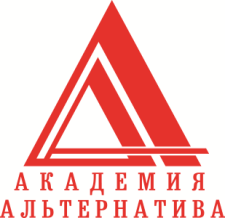 Автономная некоммерческая образовательная организациядополнительного профессионального образованияАкадемия образования взрослых «Альтернатива»№ п/пСОДЕРЖАНИЕСтр.1Введение32Перечень организаций социальной сферы, в отношении которых проводились сбор и обобщение информации о качестве условий осуществления образовательной деятельности73Нормативно-правовое обеспечение оценки качества условий осуществления образовательной деятельности образовательных организаций94Результаты обобщения информации, размещенной на официальных сайтах образовательных организаций и/илиинформационных стендах в помещениях указанных организаций105Результаты удовлетворенности граждан качеством условий оказания услуг216Значения по каждому показателю, характеризующему общие критерии оценки качества условий осуществления образовательной деятельности287Основные недостатки в работе образовательных организаций, выявленные в ходе сбора и обобщения информации о качестве условий оказания услуг298Выводы и предложения по совершенствованию деятельности образовательных организаций 329Приложения339.1Количественные результаты независимой оценки качества оказания услуг образовательными организациями339.2Показатели, характеризующие общие критерии оценки качества условий осуществления образовательной деятельности организациями, осуществляющими образовательную деятельность по основным общеобразовательным программам, образовательным программам среднего профессионального образования, основным программам профессионального обучения, дополнительным общеобразовательным программам339.3Критерии, показатели и позиции, по которым выполняют оценку эксперты369.4Анкета для респондентов409.5Используемые сокращения44№п/пПолное наименование образовательной организацииСокращенное наименование образовательной организацииСовокупностьисследования(чел.)Совокупностьисследования(чел.)Доля респондентов(в %)*Гене-ральнаяВыборочнаяДоля респондентов(в %)1Муниципальное казенное общеобразовательное учреждение Средняя общеобразовательная школа № 4 г. СегежиМКОУ СОШ № 4 г. Сегежи87135040%2Муниципальное казенное общеобразовательное учреждение Средняя общеобразовательная школа № 5 г. СегежиМКОУ СОШ № 5 г. Сегежи102441040%3Муниципальное бюджетное общеобразовательное учреждение Средняя общеобразовательная школа № 6 г. СегежиМБОУ СОШ № 6 г. Сегежи103444643%4Муниципальное казенное общеобразовательное учреждение Средняя общеобразовательная школа № 7 г. СегежиМКОУ СОШ № 7 г. Сегежи85335341%5Муниципальное бюджетное общеобразовательное учреждение Средняя общеобразовательная школа п. НадвоицыМБОУ СОШ п. Надвоицы72546164%6Муниципальное казенное общеобразовательное учреждение Средняя общеобразовательная школа п. Черный ПорогМКОУ СОШп. Черный Порог271348%7Муниципальное казенное общеобразовательное учреждение Средняя общеобразовательная школа п. ИдельМКОУ СОШп. Идель171271%8Муниципальное казенное общеобразовательное учреждение Средняя общеобразовательная школа п. ВалдайМКОУ СОШп. Валдай695072%9Муниципальное казенное общеобразовательное учреждение Основная общеобразовательная школа п. Попов ПорогМКОУ СОШ п. Попов Порог77100%10Муниципальноебюджетное образовательное учреждение дополнительного образования «Детско-юношеская спортивная школа № 1 г. Сегежи»МБОУ «ДЮСШ № 1 г. Сегежи»134353240%11Муниципальное бюджетное образовательное учреждение дополнительного образования «Центр творчества детей и юношества» МБОУ «ЦТДиЮ» г. Сегежи160865841%12Муниципальное казенное дошкольное образовательное учреждение - детский сад № 4 г. СегежиМКДОУ № 4 г. Сегежи3537106%13Муниципальное казенное дошкольное образовательное учреждение - детский сад № 6 г. СегежиМКДОУ № 6 г. Сегежи13012495%14Муниципальное казенное дошкольное образовательное учреждение - детский сад № 10 г. СегежиМКДОУ № 10 г. Сегежи1199076%15Муниципальное казенное дошкольное образовательное учреждение - детский сад № 12 г. СегежиМКДОУ № 12 г. Сегежи12010083%16Муниципальное казенное дошкольное образовательное учреждение - детский сад № 14 г СегежиМКДОУ № 14 г. Сегежи763141%17Муниципальное казенное дошкольное образовательное учреждение - детский сад № 17 г. СегежиМКДОУ № 17 г. Сегежи1208067%18Муниципальное казенное дошкольное образовательное учреждение - детский сад № 18 г. СегежиМКДОУ № 18 г. Сегежи1158473%19Муниципальное казенное дошкольное образовательное учреждение - детский сад № 20 г. СегежиМКДОУ № 20 г. Сегежи1649659%20Муниципальное казенное дошкольное образовательное учреждение - детский сад № 22 г. СегежиМКДОУ № 22 г. Сегежи1049793%21Муниципальное казенное дошкольное образовательное учреждение - детский сад № 23 г. СегежиМКДОУ № 2315714190%22Муниципальное казенное дошкольное образовательное учреждение - детский сад № 3 п. НадвоицыМКДОУ № 3 п. Надвоицы 19810453%23Муниципальное казенное общеобразовательное учреждение «Специальная (коррекционная) общеобразовательная школа-интернат №14 п. Надвоицы».МКОУ «СКО школа-интернат № 14 п. Надвоицы»763749%24Муниципальное бюджетное образовательное учреждение дополнительного образования «Детская школа искусств г. Сегежи»МБОУ ДО «ДШИ г. Сегежи»33716148%25Муниципальное бюджетное образовательное учреждение дополнительного образования «Детская школа искусств пгт. Надвоицы»МБОУ ДО «ДШИ пгт. Надвоицы»2038240%№п/пПолное наименование организации, осуществляющей образовательную деятельностьСокращенное наименование организации, осуществляющей образовательную деятельность1Муниципальное казенное общеобразовательное учреждение Средняя общеобразовательная школа № 4 г. СегежиМКОУ СОШ № 4 г. Сегежи2Муниципальное казенное общеобразовательное учреждение Средняя общеобразовательная школа № 5 г.СегежиМКОУ СОШ № 5 г. Сегежи3Муниципальное бюджетное общеобразовательное учреждение Средняя общеобразовательная школа № 6 г.СегежиМБОУ СОШ № 6 г. Сегежи4Муниципальное казенное общеобразовательное учреждение Средняя общеобразовательная школа № 7 г.СегежиМКОУ СОШ № 7 г. Сегежи5Муниципальное бюджетное общеобразовательное учреждение Средняя общеобразовательная школа п. НадвоицыМБОУ СОШ п. Надвоицы6Муниципальное казенное общеобразовательное учреждение Средняя общеобразовательная школа п. Черный ПорогМКОУ СОШп. Черный Порог7Муниципальное казенное общеобразовательное учреждение Средняя общеобразовательная школа п. ИдельМКОУ СОШп. Идель8Муниципальное казенное общеобразовательное учреждение Средняя общеобразовательная школа п. ВалдайМКОУ СОШп. Валдай9Муниципальное казенное общеобразовательное учреждение Основная общеобразовательная школа п. Попов ПорогМКОУ СОШ п. Попов Порог10Муниципальноебюджетное образовательное учреждение дополнительного образования «Детско-юношеская спортивная школа № 1 г. Сегежи»МБОУ «ДЮСШ № 1 г. Сегежи»11Муниципальное бюджетное образовательное учреждение дополнительного образования «Центр творчества детей и юношества» МБОУ «ЦТДиЮ» г. Сегежи12Муниципальное казенное дошкольное образовательное учреждение - детский сад № 4 г. СегежиМКДОУ № 4 г. Сегежи13Муниципальное казенное дошкольное образовательное учреждение - детский сад № 6 г. СегежиМКДОУ № 6 г. Сегежи14Муниципальное казенное дошкольное образовательное учреждение - детский сад № 10 г. СегежиМКДОУ № 10 г. Сегежи15Муниципальное казенное дошкольное образовательное учреждение - детский сад № 12 г. СегежиМКДОУ № 12 г. Сегежи16Муниципальное казенное дошкольное образовательное учреждение – детский сад № 14 г СегежиМКДОУ № 14 г. Сегежи17Муниципальное казенное дошкольное образовательное учреждение - детский сад № 17 г. СегежиМКДОУ № 17 г. Сегежи18Муниципальное казенное дошкольное образовательное учреждение - детский сад № 18 г. СегежиМКДОУ № 18 г. Сегежи19Муниципальное казенное дошкольное образовательное учреждение - детский сад № 20 г. СегежиМКДОУ № 20 г. Сегежи20Муниципальное казенное дошкольное образовательное учреждение - детский сад № 22 г. СегежиМКДОУ № 22 г. Сегежи21Муниципальное казенное дошкольное образовательное учреждение - детский сад № 23 г. СегежиМКДОУ № 2322Муниципальное казенное дошкольное образовательное учреждение - детский сад № 3 п.НадвоицыМКДОУ № 3 п. Надвоицы 23Муниципальное казенное общеобразовательное учреждение «Специальная (коррекционная) общеобразовательная школа-интернат №14 п. Надвоицы»МКОУ «СКО школа-интернат № 14 п. Надвоицы»24Муниципальное бюджетное образовательное учреждение дополнительного образования «Детская школа искусств г. Сегежи»МБОУ ДО «ДШИ г. Сегежи»25Муниципальное бюджетное образовательное учреждение дополнительного образования «Детская школа искусств пгт. Надвоицы»МБОУ ДО «ДШИ пгт. Надвоицы»№ п/пПозиции, по которым выполняли оценку экспертыМКОУ СОШ № 4 г. СегежиМКОУ СОШ № 5 г. СегежиМБОУ СОШ № 6 г. СегежиМКОУ СОШ № 7 г. СегежиМБОУ СОШ п. НадвоицыМКОУ СОШ п. Черный ПорогМКОУ СОШ  п.ИдельМКОУ СОШ  п. ВалдайМКОУ СОШ п. Попов ПорогМБОУ «ДЮСШ № 1 г. Сегежи»МБОУ «ЦТДиЮ» г. СегежиМКДОУ № 4 г. СегежиМКДОУ № 6 г. Сегежи№ п/пПозиции, по которым выполняли оценку эксперты12345678910111213Наличиеинформации1о дате создания образовательной организации дадададададададададададада2об учредителе (учредителях) образовательной организациидадададададададададададада3о месте нахождения образовательной организации, филиалах (при их наличии) дадададададададададададада4о режиме, графике работы дадададададададададададада5о контактных телефонах и об адресах электронной почтыдадададададададададададада6о структуре и об органах управления образовательной организациидададададанетдададададададаРазмещение копий7устава образовательной организациидадададададададададададада8лицензий на осуществление образовательной деятельности (с приложениями)дадададададададададададада9свидетельства о государственной аккредитации (с приложениями)дададададададададанетнетнетнет10плана финансово-хозяйственной деятельности образовательной организации, утвержденного в установленном законодательством Российской Федерации порядке, или бюджетной сметы нетнетдадададанетдадададанетнет11локальных нормативных актов, предусмотренных частью 2 статьи 30 Федерального закона «Об образовании в РФ»дадададададададададададада12правил внутреннего распорядка обучающихся, внутреннего трудового распорядка и коллективного договорадададададададададададададаРазмещение сведений13об уровне образованиядададададададададанетдадада14о формах обучениядадададададададададададанет15о нормативном сроке обучениядадададададададададададанет16о сроке действия государственной аккредитации образовательной программы (при наличии государственной аккредитации)дададададададададанетнетнетнет17описание образовательной программы с приложением ее копиинетнетнетнетданетнетнетдаданетданет18об учебном плане с приложением его копиинетнетнетдадададанетдадададанет19аннотации к рабочим программам дисциплин (по каждой дисциплине в составе образовательной программы) с приложением их копий (при наличии)нетнетданетнетнетнетнетданетнетнетнет20календарный учебный график с приложением его копиинетнетнетдадададанетдадададанет21о методических и иных документах, разработанных образовательной организацией для обеспечения образовательного процессададададададададададададада22о реализуемых образовательных программахнетнетнетнетдадададададададада23о численности обучающихся по реализуемым образовательным программам за счет бюджета субъекта Российской Федерации, местных бюджетов и по договорам об образовании за счет средств физических и (или) юридических лицдадададададададададанетданет24о языках образованиядадададададададададададада25о ФГОС, об образовательных стандартахдададададададададанетнетдада26о руководителе образовательной организации, его заместителяхдадададададададададададада27о персональном составе педагогических работников с указанием уровня образования, квалификации и опыта работыдадададададададададададада28о материально-техническом обеспечении образовательной деятельностиданетдададанетдадададанетдада29о количестве вакантных мест для приема (перевода) по каждой образовательной программе, профессии, специальности, направлению подготовкидадададададададададададанет30о наличии и условиях предоставления обучающимся стипендий, мер социальной поддержки, о наличии общежития, интернатанетнетнетдаданетнет нетнетдаданетнет31об объеме образовательной деятельности, финансовое обеспечение которой осуществляется за счет бюджетных ассигнований федерального бюджета, бюджетов субъектов Российской Федерации, местных бюджетов, по договорам об образовании за счет средств физических и (или) юридических лицдадададададададададададада32о трудоустройстве выпускниковнетнетдададанетнетнетнетнетнетнетнет33отчет о результатах самообследованияда нетдададанетдадададададанет34документ о порядке оказания платных образовательных услуг, в том числе образец договора об оказании платных образовательных услуг, документ об утверждении стоимости обучения по каждой образовательной программенетнетнетнетнетнетнетнет нет нет нетнетнет35документ об установлении размера платы, взимаемой с родителей (законных представителей)нетнетнетнетнетнетнетнет нет нет нетнетнет36предписания органов, осуществляющих государственный контроль в сфере образования, и отчеты об исполнении указанных предписаний (при наличии)дадададададададададададада37иная информация(о независимой оценке качества условий оказания услуг образовательной организации, об инновационной деятельности, иная)дададададададададададададаИтого (баллов):27253032342830293329273021№ п/пПозиции, по которым выполняли оценку экспертыМКДОУ № 10 г. СегежиМКДОУ № 12 г. СегежиМКДОУ № 14 г. СегежиМКДОУ № 17 г. СегежиМКДОУ № 18 г. СегежиМКДОУ № 20 г. СегежиМКДОУ № 22 г. СегежиМКДОУ № 23МКДОУ № 3 п. Надвоицы МКОУ «СКО школа-интернат № 14 п. Надвоицы»МБОУ ДО «ДШИ г. Сегежи»МБОУ ДО «ДШИ пгт. Надвоицы»№ п/пПозиции, по которым выполняли оценку эксперты141516171819202122232425Наличиеинформации1о дате создания образовательной организациидададададададададададада2об учредителе (учредителях) образовательной организациидададададададададададада3о месте нахождения образовательной организации, филиалах (при их наличии)дададададададададададада4о режиме, графике работыдададададададададададада5о контактных телефонах и об адресах электронной почтыдададададададададададада6о структуре и об органах управления образовательной организациидадададададададададададаРазмещение копий7устава образовательной организациидададададададададададада8лицензий на осуществление образовательной деятельности (с приложениями)дадададададанетдадададада9свидетельства о государственной аккредитации (с приложениями)нетнетнетнетнетнетнетнетнетнетнетнет10плана финансово-хозяйственной деятельности образовательной организации, утвержденного в установленном законодательством Российской Федерации порядке, или бюджетной сметыдададададададададададада11локальных нормативных актов, предусмотренных частью 2 статьи 30 Федерального закона «Об образовании в РФ»дададададададададададада12правил внутреннего распорядка обучающихся, внутреннего трудового распорядка и коллективного договорададададададададададададаРазмещение сведений13об уровне образованиядадададададададададанетнет14о формах обучениядададададададададададада15о нормативном сроке обучениядададададададададададада16о сроке действия государственной аккредитации образовательной программы (при наличии государственной аккредитации)нетнетнетнетнетнетнетнетнетнетнетнет17описание образовательной программы с приложением ее копиидадададанетнетнетнетдададанет18об учебном плане с приложением его копиидададанетдададададададанет19аннотации к рабочим программам дисциплин (по каждой дисциплине в составе образовательной программы) с приложением их копий (при наличии)нетнетнетнетнетданетдададанетнет20календарный учебный график с приложением его копиидададанетдададададададанет21о методических и иных документах, разработанных образовательной организацией для обеспечения образовательного процессадададададададададададада22о реализуемых образовательных программахдададададададададададада23о численности обучающихся по реализуемым образовательным программам за счет бюджета субъекта Российской Федерации, местных бюджетов и по договорам об образовании за счет средств физических и (или) юридических лицдададададададададададада24о языках образованиядададададададададададада25о ФГОС, об образовательных стандартахдадададададададададанетнет26о руководителе образовательной организации, его заместителяхдададададададададададада27о персональном составе педагогических работников с указанием уровня образования, квалификации и опыта работыдададададададададададада28о материально-техническом обеспечении образовательной деятельностидададададададададададада29о количестве вакантных мест для приема (перевода) по каждой образовательной программе, профессии, специальности, направлению подготовкидададададададададададада30о наличии и условиях предоставления обучающимся стипендий, мер социальной поддержки, о наличии общежития, интернатанетнетнетнетнетнетнетнетнетнетнетнет31об объеме образовательной деятельности, финансовое обеспечение которой осуществляется за счет бюджетных ассигнований федерального бюджета, бюджетов субъектов Российской Федерации, местных бюджетов, по договорам об образовании за счет средств физических и (или) юридических лицдадададададададададанетнет32о трудоустройстве выпускниковнетнетнетнетнетнетнетнетнетнетнетнет33отчет о результатах самообследованиянетдададададададанетданетда34документ о порядке оказания платных образовательных услуг, в том числе образец договора об оказании платных образовательных услуг, документ об утверждении стоимости обучения по каждой образовательной программенетнетнетнетнетнетнетнетнетнетнетнет35документ об установлении размера платы, взимаемой с родителей (законных представителей)нетнетнетнетнетнетнетнетнетнетнетнет36предписания органов, осуществляющих государственный контроль в сфере образования, и отчеты об исполнении указанных предписаний (при наличии)дададададададададададада37иная информация(о независимой оценке качества условий оказания услуг образовательной организации, об инновационной деятельности, иная)дадададададададададададаИтого (баллов):293030282930283030312624№ п/пНаличиена официальном сайтеорганизации (учреждения)информациио дистанционных способахобратной связии взаимодействияс получателями услуги их функционированиеМКОУ СОШ № 4 г. СегежиМКОУ СОШ № 5 г. СегежиМБОУ СОШ № 6 г. СегежиМКОУ СОШ № 7 г. СегежиМБОУ СОШ п. НадвоицыМКОУ СОШ п. Черный ПорогМКОУ СОШ  п.ИдельМКОУ СОШ п. ВалдайМКОУ СОШ п. Попов ПорогМБОУ «ДЮСШ № 1г. Сегежи»МБОУ «ЦТДиЮ» г. СегежиМКДОУ № 4 г. СегежиМКДОУ № 6 г. Сегежи№ п/пНаличиена официальном сайтеорганизации (учреждения)информациио дистанционных способахобратной связии взаимодействияс получателями услуги их функционирование123456789101112131телефонададададададададададададада2электронной почтыдадададададададададададада3электронных сервисов (форма для подачи электронного обращения (жалобы, предложения), раздела «Часто задаваемые вопросы», получение консультации по оказываемым услугам и пр.)дадададададададададададада4технической возможности выражения получателем услуг мнения о качестве условий оказания услуг образовательной организацией дададададададададададададаИтого (баллов)4444444444444№ п/пНаличиена официальном сайтеорганизации (учреждения)информациио дистанционных способахобратной связии взаимодействияс получателями услуги их функционированиеМКДОУ № 10 г. СегежиМКДОУ № 12 г. СегежиМКДОУ № 14 г. СегежиМКДОУ № 17 г. СегежиМКДОУ № 18 г. СегежиМКДОУ № 20 г. СегежиМКДОУ № 22 г. СегежиМКДОУ № 23МКДОУ № 3 п. Надвоицы МКОУ «СКО школа-интернат № 14 п. Надвоицы»МБОУ ДО «ДШИ г. Сегежи»МБОУ ДО «ДШИ пгт. Надвоицы»№ п/пНаличиена официальном сайтеорганизации (учреждения)информациио дистанционных способахобратной связии взаимодействияс получателями услуги их функционирование1415161718192021222324251телефонадададададададададададада2электронной почтыдададададададададададада3электронных сервисов (форма для подачи электронного обращения (жалобы, предложения), раздела «Часто задаваемые вопросы», получение консультации по оказываемым услугам и пр.)дададададададададададада4технической возможности выражения получателем услуг мнения о качестве условий оказания услуг образовательной организацией дадададададададададададаИтого (баллов)444444444444№ п/пКритерии, показателиМКОУ СОШ № 4 г. СегежиМКОУ СОШ № 5 г. СегежиМБОУ СОШ № 6 г. СегежиМКОУ СОШ № 7 г. СегежиМБОУ СОШ п. НадвоицыМКОУ СОШ п. Черный ПорогМКОУ СОШ п. ИдельМКОУ СОШ п. ВалдайМКОУ СОШ п. Попов ПорогМБОУ «ДЮСШ № 1 г. Сегежи»МБОУ «ЦТДиЮ» г. СегежиМКДОУ № 4 г. СегежиМКДОУ № 6 г. Сегежи№ п/пКритерии, показатели12345678910111213Критерий 1. Показатель 31.1Доля получателей образовательных услуг, удовлетворенных открытостью, полнотой и доступностью информации о деятельности организации, размещенной на информационных стендах (в % от общего числа опрошенных получателей образовательных услуг)9295949796100100981009896971001.2Доля получателей образовательных услуг, удовлетворенных открытостью, полнотой и доступностью информации о деятельности организации, размещенной на сайте (в % от общего числа опрошенных получателей образовательных услуг)9191929293100889410096979697Критерий 2. Показатель 22Доля получателей образовательных услуг, удовлетворенных комфортностью условий, в которых осуществляется образовательная деятельность (в % от общего числа опрошенных получателей образовательных услуг)6676787783100100887173959285Критерий 3. Показатель 33Доля получателей образовательных услуг, удовлетворенных доступностью образовательных услуг для инвалидов (в % от общего числа опрошенных получателей образовательных услуг - инвалидов)7684857696001000797586100Критерий 4. Показатели 1, 2, 34Доля получателей образовательных услуг, удовлетворенных доброжелательностью, вежливостью работников организации, обеспечивающих первичный контакт и информирование получателя образовательной услуги при непосредственном обращении в организацию (например, работники приемной комиссии, секретариата, учебной части) (в % от общего числа опрошенных получателей образовательных услуг)8792899394100100961009610097975Доля получателей образовательных услуг, удовлетворенных доброжелательностью, вежливостью работников организации, обеспечивающих непосредственное оказание образовательной услуги при обращении в организацию (например, преподаватели, воспитатели, тренеры, инструкторы) (в % от общего числа опрошенных получателей образовательных услуг)8891899594100100981009699100976Доля получателей образовательных услуг, удовлетворенных доброжелательностью, вежливостью работников организации при использовании дистанционных форм взаимодействия (в % от общего числа опрошенных получателей образовательных услуг)92979395961001009810098100100100Критерий 5. Показатели 1, 2, 37Доля получателей образовательных услуг, которые готовы рекомендовать организацию родственникам и знакомым (могли бы ее рекомендовать, если бы была возможность выбора организации) (в % от общего числа опрошенных получателей образовательных услуг)739188938910010098719710095948Доля получателей образовательных услуг, удовлетворенных удобством графика работы организации (в % от общего числа опрошенных получателей образовательных услуг)798987909010010098100929995949Доля получателей образовательных услуг, удовлетворенных в целом условиями оказания образовательных услуг в организации (в % от общего числа опрошенных получателей услуг)819291929210010010086961009796№ п/пПоказательМКДОУ № 10 г. СегежиМКДОУ № 12 г. СегежиМКДОУ № 14 г. СегежиМКДОУ № 17 г. СегежиМКДОУ № 18 г. СегежиМКДОУ № 20 г. СегежиМКДОУ № 22 г. СегежиМКДОУ № 23МКДОУ № 3 п. Надвоицы МКОУ «СКО школа-интернат № 14 п. Надвоицы»МБОУ ДО «ДШИ г. Сегежи»МБОУ ДО «ДШИ пгт. Надвоицы»№ п/пПоказатель141516171819202122232425Критерий 1. Показатель 31.1Доля получателей образовательных услуг, удовлетворенных открытостью, полнотой и доступностью информации о деятельности организации, размещенной на информационных стендах (в % от общего числа опрошенных получателей образовательных услуг)10099100979997100971009399971.2Доля получателей образовательных услуг, удовлетворенных открытостью, полнотой и доступностью информации о деятельности организации, размещенной на сайте (в % от общего числа опрошенных получателей образовательных услуг)100100100979993979899959998Критерий 2. Показатель 22Доля получателей образовательных услуг, удовлетворенных комфортностью условий, в которых осуществляется образовательная деятельность (в % от общего числа опрошенных получателей образовательных услуг)97891009493899688931009385Критерий 3. Показатель 33Доля получателей образовательных услуг, удовлетворенных доступностью образовательных услуг для инвалидов (в % от общего числа опрошенных получателей образовательных услуг - инвалидов)801001001009067751001001009786Критерий 4. Показатели 1, 2, 34Доля получателей образовательных услуг, удовлетворенных доброжелательностью, вежливостью работников организации, обеспечивающих первичный контакт и информирование получателя образовательной услуги при непосредственном обращении в организацию (например, работники приемной комиссии, секретариата, учебной части) (в % от общего числа опрошенных получателей образовательных услуг)100991009898989999100100991005Доля получателей образовательных услуг, удовлетворенных доброжелательностью, вежливостью работников организации, обеспечивающих непосредственное оказание образовательной услуги при обращении в организацию (например, преподаватели, воспитатели, тренеры, инструкторы) (в % от общего числа опрошенных получателей образовательных услуг)1009910098100971009999100   99966Доля получателей образовательных услуг, удовлетворенных доброжелательностью, вежливостью работников организации при использовании дистанционных форм взаимодействия (в % от общего числа опрошенных получателей образовательных услуг)1001009098100949999100100100100Критерий 5. Показатели 1, 2, 37Доля получателей образовательных услуг, которые готовы рекомендовать организацию родственникам и знакомым (могли бы ее рекомендовать, если бы была возможность выбора организации) (в % от общего числа опрошенных получателей образовательных услуг)999910098989497971009599988Доля получателей образовательных услуг, удовлетворенных удобством графика работы организации (в % от общего числа опрошенных получателей образовательных услуг)10099100989497969610010097909Доля получателей образовательных услуг, удовлетворенных в целом условиями оказания образовательных услуг в организации (в % от общего числа опрошенных получателей услуг)10098100999696989810010010099№ п/пПоказатели1.1Показатель 1.Соответствие информации о деятельности организации, размещенной на общедоступных информационных ресурсах, ее содержанию и порядку (форме) размещения, установленным нормативными правовыми актами:1.1- на информационных стендах в помещении организации;1.1- на официальном сайте организации в информационно-телекоммуникационной сети «Интернет» (далее - сайт) 1.2Показатель 2.Наличие на официальном сайте организации (учреждения) информации о дистанционных способах обратной связи и взаимодействия с получателями услуг и их функционирование:1.2- телефона;1.2- электронной почты;1.2- электронных сервисов (форма для подачи электронного обращения, получение консультации по оказываемым услугам, раздел «Часто задаваемые вопросы»);1.2- технической возможности выражения получателями образовательных услуг мнения о качестве оказания услуг (наличие анкеты для опроса граждан или гиперссылки на нее)1.3Показатель 3.Доля получателей образовательных услуг, удовлетворенных открытостью, полнотой и доступностью информации о деятельности организации, размещенной на информационных стендах, на сайте (в % от общего числа опрошенных получателей образовательных услуг)№ п/пПоказатели2.1Показатель 1.Обеспечение в организации комфортных условий, в которых осуществляется образовательная деятельность:2.1- наличие зоны отдыха (ожидания);2.1- наличие и понятность навигации внутри организации;2.1- наличие и доступность питьевой воды;2.1- наличие и доступность санитарно-гигиенических помещений;2.1- санитарное состояние помещений организации2.2Показатель 2.Доля получателей образовательных услуг, удовлетворенных комфортностью условий, в которых осуществляется образовательная деятельность (в % от общего числа опрошенных получателей образовательных услуг)№ п/пПоказатели3.1Показатель 1.Оборудование территории, прилегающей к зданиям организации, и помещений с учетом доступности для инвалидов:3.1- оборудование входных групп пандусами (подъемными платформами);3.1- наличие выделенных стоянок для автотранспортных средств инвалидов;3.1- наличие адаптированных лифтов, поручней, расширенных дверных проемов;3.1- наличие сменных кресел-колясок;3.1- наличие специально оборудованных санитарно-гигиенических помещений в организации3.2Показатель 2.Обеспечение в организации условий доступности, позволяющих инвалидам получать образовательные услуги наравне с другими:3.2- дублирование для инвалидов по слуху и зрению звуковой и зрительной информации;3.2- дублирование надписей, знаков и иной текстовой и графической информации знаками, выполненными рельефно-точечным шрифтом Брайля;3.2- возможность предоставления инвалидам по слуху (слуху и зрению) услуг сурдопереводчика (тифлосурдопереводчика);3.2- альтернативной версии сайта организации для инвалидов по зрению;3.2- помощь, оказываемая работниками организации, прошедшими необходимое обучение (инструктирование), по сопровождению инвалидов в помещении организации;3.2- возможность предоставления образовательных услуг в дистанционном режиме или на дому3.3Показатель 3.Доля получателей образовательных услуг, удовлетворенных доступностью образовательных услуг для инвалидов (в % от общего числа опрошенных получателей образовательных услуг - инвалидов)№ п/пПоказатели4.1Показатель 1.Доля получателей образовательных услуг, удовлетворенных доброжелательностью, вежливостью работников организации, обеспечивающих первичный контакт и информирование получателя образовательной услуги при непосредственном обращении в организацию (например, работники приемной комиссии, секретариата, учебной части) (в % от общего числа опрошенных получателей образовательных услуг)4.2Показатель 2.Доля получателей образовательных услуг, удовлетворенных доброжелательностью, вежливостью работников организации, обеспечивающих непосредственное оказание образовательной услуги при обращении в организацию (например, преподаватели, воспитатели, тренеры, инструкторы) (в % от общего числа опрошенных получателей образовательных услуг)4.3Показатель 3.Доля получателей образовательных услуг, удовлетворенных доброжелательностью, вежливостью работников организации при использовании дистанционных форм взаимодействия (в % от общего числа опрошенных получателей образовательных услуг)№ п/пПоказатели5.1Показатель 1.Доля получателей образовательных услуг, которые готовы рекомендовать организацию родственникам и знакомым (могли бы ее рекомендовать, если бы была возможность выбора организации) (в % от общего числа опрошенных получателей образовательных услуг)5.2Показатель 2.Доля получателей образовательных услуг, удовлетворенных удобством графика работы организации (в % от общего числа опрошенных получателей образовательных услуг)5.3Показатель 3.Доля получателей образовательных услуг, удовлетворенных в целом условиями оказания образовательных услуг в организации (в % от общего числа опрошенных получателей услуг)№ п/пПозиции, по которым выполняет оценку экспертДа/нетНаличие информации1о дате создания образовательной организации 2об учредителе (учредителях) образовательной организации3о месте нахождения образовательной организации, филиалах (при их наличии) 4о режиме, графике работы 5о контактных телефонах и об адресах электронной почты6о структуре и об органах управления образовательной организацииРазмещение копий7устава образовательной организации8лицензий на осуществление образовательной деятельности (с приложениями)9свидетельства о государственной аккредитации (с приложениями)10плана финансово-хозяйственной деятельности образовательной организации, утвержденного в установленном законодательством Российской Федерации порядке, или бюджетной сметы 11локальных нормативных актов, предусмотренных частью 2 статьи 30 Федерального закона «Об образовании в РФ»12правил внутреннего распорядка обучающихся, внутреннего трудового распорядка и коллективного договораРазмещение сведений13об уровне образования14о формах обучения15о нормативном сроке обучения16о сроке действия государственной аккредитации образовательной программы (при наличии государственной аккредитации)17описание образовательной программы с приложением ее копии18об учебном плане с приложением его копии19аннотации к рабочим программам дисциплин (по каждой дисциплине в составе образовательной программы) с приложением их копий (при наличии)20календарный учебный график с приложением его копии21о методических и иных документах, разработанных образовательной организацией для обеспечения образовательного процесса22о реализуемых образовательных программах23о численности обучающихся по реализуемым образовательным программам за счет бюджета субъекта Российской Федерации, местных бюджетов и по договорам об образовании за счет средств физических и (или) юридических лиц24о языках образования25о ФГОС, об образовательных стандартах26о руководителе образовательной организации, его заместителях27о персональном составе педагогических работников с указанием уровня образования, квалификации и опыта работы28о материально-техническом обеспечении образовательной деятельности29о количестве вакантных мест для приема(перевода) по каждой образовательной программе, профессии, специальности, направлению подготовки30о наличии и условиях предоставления обучающимся стипендий, мер социальной поддержки, о наличии общежития, интерната31об объеме образовательной деятельности, финансовое обеспечение которой осуществляется за счет бюджетных ассигнований федерального бюджета, бюджетов субъектов Российской Федерации, местных бюджетов, по договорам об образовании за счет средств физических и (или) юридических лиц32о трудоустройстве выпускников33отчет о результатах самообследования34документ о порядке оказания платных образовательных услуг, в том числе образец договора об оказании платных образовательных услуг, документ об утверждении стоимости обучения по каждой образовательной программе35документ об установлении размера платы, взимаемой с родителей (законных представителей)36предписания органов, осуществляющих государственный контроль в сфере образования, и отчеты об исполнении указанных предписаний (при наличии)37иная информация(о независимой оценке качества условий оказания услуг образовательной организации, о инновационной деятельности, иная)Итого:№ п/пНаличие на официальном сайте организации (учреждения) информации о дистанционных способах обратной связи и взаимодействия с получателями услуг и их функционированиеДа/нет1телефона2электронной почты3электронных сервисов (форма для подачи электронного обращения (жалобы, предложения), получение консультации по оказываемым услугам и пр.)4раздела «Часто задаваемые вопросы»5технической возможности выражения получателем услуг мнения о качестве условий оказания услуг образовательной организацией № п/пОбеспечение в организации комфортных условий, в которых осуществляется образовательная деятельность:Да/нет1наличие комфортной зоны отдыха (ожидания) оборудованной соответствующей мебелью2наличие и понятность навигации внутри организации 3наличие и доступность питьевой воды4наличие и доступность санитарно-гигиенических помещений5санитарное состояние помещений организации 6транспортная доступность (доступность общественного транспорта и наличие парковки)7доступность записи на получение услуги (по телефону, с использованием сети «Интернет» на официальном сайте организации и пр.)№ п/пОборудование территории, прилегающей к зданиям организации, и помещений с учетом доступности для инвалидов:Да/нет1оборудование входных групп пандусами (подъемными платформами)2наличие выделенных стоянок для автотранспортных средств инвалидов3наличие адаптированных лифтов, поручней, расширенных дверных проемов4наличие сменных кресел-колясок5наличие специально оборудованных для инвалидов санитарно-гигиенических помещений№ п/пОборудование территории, прилегающей к зданиям организации, и помещений с учетом доступности для инвалидов:Да/нет1дублирование для инвалидов по слуху и зрению звуковой и зрительной информации2дублирование надписей, знаков и иной текстовой и графической информации знаками, выполненными рельефно-точечным шрифтом Брайля3возможность предоставления инвалидам по слуху (слуху и зрению) услуг сурдопереводчика (тифлосурдопереводчика)4наличие альтернативной версии сайта организации для инвалидов по зрению5помощь, оказываемая работниками организации, прошедшими необходимое обучение (инструктирование), по сопровождению инвалидов в помещении организации6наличие возможности предоставления образовательных услуг в дистанционном режиме или на дому№ п/пИспользуемое сокращениеПолная формулировка1НОК УО ОДНезависимая оценка качества условий осуществления образовательной деятельности2ОценкаОценка качества условий осуществления образовательной деятельности3ОООбразовательная организация4УслугаУслуга по сбору, обобщению и информации о качестве условий осуществления образовательной деятельности образовательной организации